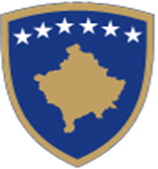 Republika e KosovësRepublika Kosova-Republic of KosovoQeveria - Vlada - GovernmentMinistria e Zhvillimit RajonalMinistarstvo za Regionalni RazvojMinistry of Regional DevelopmentUDHËZUESI PËR IMPLEMENTIM TË PROJEKTEVE NË KUADËR TË “PROGRAMIT PËR ZHVILLIM RAJONAL TË BALANCUAR” 2021Dispozitat e përgjithshme të zbatueshme për të gjitha llojet e blerjeve1. Blerjet duhet t’i respektojnë investimet që përmbushin kriteret e përshtatshmërisë të përcaktuara në kuadër të planit të biznesit p.sh. për sa i përket kthimit të investimeve, rrjedhës së parasë, etj.;2.  Procedurat e prokurimit vlejnë vetëm për investimet e pranueshme. Për investimet e papranueshme nuk janë të obligueshme procedurat e prokurimit;3. Për këto grante aplikohet procedura e blerjeve të drejtpërdrejta.4. Blerja duhet të realizohet bazuar në ofertën e dorëzuar me projekt propozimin e miratuar nga MZHR, përveq në rastet sipas pikës III të këtij udhëzuesi;5.  Ofertuesit nuk duhet të jetë në konflikt të interesit me blerësin;II. Përkufizimi i konfliktit të interesit1. Ekzistimi i lidhjeve ndërmjet përfituesit dhe furnizuesit (të afërm, apo aksionarë të përbashkët në kompanitë ofertuese);.2. Pronësia e përbashkët (si individë ose si aksionare) në mesin e furnizuesve të cilët dorëzojnë oferta.III. Ndryshimi i ofertuesit/projektit Ndryshimi i ofertuesit/projektit mund të bëhet vetëm me kërkesë të veçantë në MZHR, nëse nuk ka ndërrim të konceptit të projektit, dhe nëse nuk ndryshon vlera e grantit të MZHR-së;Në rastet kur kemi ofertues me çmime më të larta se ato të prezantuara në projekt atëherë ndryshimet e çmimeve janë obligim i përfituesit dhe në asnjë rast nuk ndryshon vlera e grantit nga MZHR. Ndryshimet eventuale në vlerë duhet të jetë brenda min. dhe max. të lejuar të bashkëfinancimit 10-40 % e vlerës së projektit (Kjo nënkupton rastet nëse keni bashkëfinancimin max. 40% nuk mund të ketë rritje të vlerës së projektit). Shtojca 1: Deklaratë për shmangien e konfliktit të interesit (Plotësohet nga Përfituesi i projektit)Unë, i nënshkruari .................................................................., si përfaqësues ligjor i projektit, deklaroj nën sanksionin e Ligjeve të aplikueshme në Kosovë, se i respektoj të gjitha rregullat e përcaktuara si më poshtë:Nuk ekzistojnë lidhje (të afërmit, apo aksionarë të përbashkët për çdo kompani) ndërmjet përfituesit (apo partnerë të përfituesve) dhe tenderuesve (ose partnerët e tenderuesit), të cilët dorëzojnë oferta;Nuk ka pronësi të përbashkët (si individë ose si një aksionar) në mesin e ofertuesve nga i cili kam marrë oferta.<Emri dhe mbiemri i përfaqësuesit ligjor të operatorit ekonomik >    Nënshkrimi DataShtojca 2: Deklarata për seriozitetin e ofertuesit (Aplikohet vetëm për blerjet brenda vendit)Unë, i nënshkruari, si përfaqësues ligjor i operatorit ekonomik, vërtetoj nën sanksionin e ligjeve të aplikueshme në Kosovë se nuk jam në njërën prej situatave të listuara më poshtë:Në falimentim ose duke u likuiduar, në afera të administruara nga gjykatat, kam hyrë në një marrëveshje me kreditorët, aktivitetet të suspenduara të biznesit, u nënshtrohem procedurave ligjore lidhur me ato çështje, ose në ndonjë situatë analoge që shkaktohet nga ndonjë procedurë e ngjashme e paraparë në legjislacionin apo në rregulloret nacionale;Kam qenë i dënuar për ndonjë shkelje lidhur me sjelljen profesionale përmes një gjykimi të plotfuqishëm (res judicata); kam qenë fajtor për shkelje të rëndë profesionale të dëshmuar me çfarëdo mjeti të cilin mund të justifikojë përfituesi;Nuk kam përmbushur detyrimet lidhur me pagimin e kontributeve të sigurimeve shoqërore ose për pagesën e tatimeve, në përputhje me dispozitat ligjore të vendit në të cilin unë jam përcaktuar dhe në vendin e përfituesit;Kam qenë objekt i një gjykimi të plotfuqishëm (res judicata) për mashtrim, korrupsion, përfshirje në ndonjë organizatë kriminale ose ndonjë aktivitet tjetër ilegal që i dëmton interesat financiare të Kosovës;Aktualisht i nënshtrohem një ndëshkimi administrativ financiar të lëshuar për subvencione dhe grante në Kosovë.Jam deklaruar si i papranueshëm për ndonjërin prej donatorëve prezent në Kosovë.<Emri dhe Mbiemri i përfaqësuesit ligjor të operatorit ekonomik >Vendi dhe data                                                                                            NënshkrimiShtojca 3: Udhëzues lidhur me kriteret e pagesës për subvencione nga MZHR për Lot 1 (Start-Up)  dhe Lot 1 (Biznes ekzistues) (Avansi)Lista e dokumenteve që nevojiten për ekzekutimin e pagesës të projektit në kuadër të  Skemës së Granteve “PROGRAMIT PËR ZHVILLIM RAJONAL TË BALANCUAR” 2021I. Dokumentet që nevojiten të dorëzohen nga përfituesi:Kërkesën për pagesë sipas formatit të MZHR-së;Profaturën për pagesën e avancit sipas formatit të MZHR-së;Dëshmi bankare se posedon shumën e mjeteve për bashkëfinancim e nënshkruar dhe vulosur nga banka (Origjinale);Vërtetimi/Dëshmia e llogarisë bankare në emër të biznesit përfitues sipas ARBK-së (jo në emrin tregtar).Avanc garancionin e siguruar nga banka ose garancionin nga kompania e sigurimeve në shumën e këstit të parë (avancit) në shumë prej (50% për Start-Up dhe Lot 1 ) të grantit të financuar nga MZHR, në kohëzagjtje prej 6 muajsh.Kontrata e përfituesit me MZHR-në;Çertifikata e regjistrimit të biznesit nga ARBK; Shtojca 4: Udhëzues lidhur me kriteret e pagesës për subvencione nga MZHR për Lot 1 (Start-Up)  dhe Lot 1 (Biznes ekzistues)Lista e dokumenteve që nevojiten për ekzekutimin e pagesës (këstit të dytë) projektit në kuadër të  Skemës së Granteve “PROGRAMIT PËR ZHVILLIM RAJONAL TË BALANCUAR” 2021I. Dokumentet që nevojiten të dorëzohen nga përfituesi:Kërkesa për pagesën e këstit të dytë; Faturën për pagesën e këstit të dytë;Të gjitha faturat kopje identike me origjinalin e nënshkruar dhe vulosur nga përfituesi dhe transaksionet origjinale (fletëpagesat origjinale në totalin e faturës/faturave që ndërlidhen me projektin) lidhur me investimin;Për blerjet të cilat realizohen jashtë vendit duhet të bashkangjitet edhe Dokumenti Unik Doganor (kopje identike me origjinalin e nënshkruar dhe vulosur nga përfituesi) nga Dogana e Republikës së Kosovës;Shtojcat e plotësuara sipas udhëzuesit të prokurimit;Çdo shkresë/dokumentet tjetër të nevojshëm  si shtyrje afatit, ndonjë arsyetim, etj.  Dëshmitë për punësimin sipas projektit (e vulosur nga ATK/apo konfirmuar në MZHR);Raporti narrativ dhe financiar nga përfituesi;